                     Упражнения на тренировку лексики (Раздел 1)1. Findet 13 Wörter zum Thema “Wir bereiten uns auf eine Deutschlandreise vor“2. Vollendet die Sätze mit den neuen Wörtern zu!1. Eine Reise, die man ins Ausland macht, ist eine ________________.2. Vorbereitungen, die man vor einer Reise durchführt, nennt man _____________.3. Karten, die man im voraus für einen Zug bestellt, sind _______________.4. Karten, die man im voraus für ein Flugzeug bestellt, sind ______________.5. Eine Tasche, die man in eine Reise mitnimmt, ist eine _________________.6. Ein Haus, wo man die Waren verkauft, ist ein ________________.7. Der Pullover, die Jeans, der Anorak sind ___________________.3. Findet 9 Verben zum Thema “Wir bereiten uns auf eine Deutschlandreise vor“4. Setzt die Verben in der richtigen Form ein.Ich habe _______________, nach Deutschland zu fahren. (beschließen)Ich ____________\ ______________ die Fahrkarte im voraus. (bestellen\besorgen)Im Warenhaus ____________ ich____ und kaufe  neue Kleidungsstücke. (anprobieren)Ich _______________die Reisetasche ____ und _______________alles Nötige ___. (einpacken; mitnehmen)5. Ordnet zu! Macht neue Wörter.be-                                packenein-                               probierenbe-                                nehmenan-                                stellenbe-                                schlieβenmit-                              sorgen6. Was bedeutet sich auf eine Reise vorzubereiten? Bildet die Wortverbindungen.7. Was machen wir während der Reisevorbereitungen? Erzählt nach der Schema.Zuerst ____________ wir das Reiseziel.Dann _______________wir ________________ und ____________ ______________.Danach_____________wir_______________ .Wir ____________auch _______________.Später _____________ wir______________ und ____________ ________________.Es ist auch wichtig, _______________zu ________________.8. Sucht 16 Kleidungsstücke.9. Sucht 11 Lebensmittel.Mind-Map zum Thema „Wir sprechen über die Länder“Das Meer (-e), das Nachbarland(ä,er), die Stadt (ä,-e), der Schriftsteller(-er), das Erdöl, die Regierung, die Nation,  das Erz, die See(n), der Dichter(-), der See(-n), das Eisen, die Flagge, der Maschinen(Automobil\Schiff)bau, das Gas, der Wald (ä, er), der Sänger\die Sängerin, das Eisenerz, die Staatssprache, der Kohl, die Wüste (-n), optische\chemische Industrie, das Bundesland, das Feld(-er), der Bundeskanzler, die Wiese (-n), die Partei (-en), der Fluss (ü, -e), das Wappen, der Schauspieler\die Schauspielerin, das Berg(-e)=das Gebirge, das Wahrzeichen, reich sein an…, an der Spitze stehen, ……die Straße, der Bodenschatz (ä, -e), grenzen an…, das Gebiet (-e), die Sehenswürdigkeit, große Persönlichkeiten,  der Industriezweig(-e), die Nation(-en), die Fläche=das Territorium, die Landwirtschaft, das Dorf(ö, - er), der Maler(-), der Einwohner(-), die Firma(-men), der Platz (ä, -e), der Ausländer(-), die HauptstadtРабота с текстом «Die Bundesrepublik Deutschland»Merkt euch die Bedeutung der folgender Wörter und Wortverbindungen der Staatdie Fläche= das Territoriumdie Ausdehnung der Einwohner (die Einwohner)der Ausländer (die Ausländer)dicht besiedelt seindas Tieflanddas Gebirgedas Bundesland (die Bundesländern)bestehen aus…die Hauptstadtdie Regierungwählender Bodenschatz (die Bodenschätzen)Lest die geographischen Namen. Beachtet den Gebrauch des Artikels. Europa Deutschland                  die BRDDänemarkdie NiederlandeBelgienLuxemburgFrankreichdie SchweizÖsterreichdie Tschechische RepublikPolen           die Alpen           der Harz   der Thüringer    Wald          der Schwarzwald           das Erzgebirge          der Zugspitze           der Rhein          die Elbe          die Weser         die Donau         die Nordsee         die Ostsee         der Bodensee          Berlin           Hamburg           München            Kölndie Bundesrepublik       DeutschlandLest den Text. Deutschland liegt in der Mitte Europas. Es grenzt  an neun Staaten: an Dänemark im Norden, die Niederlande, Belgien, Luxemburg und Frankreich im Westen, die Schweiz und Östereich im Süden und an die Tschechische Republik und Polen im Osten. Die Nordsee und die Ostsee bilden die natürliche Grenze.Die Fläche der Bundesrepublik Deutschland ist 357000 Quadratkilometer. Die längste Ausdehnung von Norden bis Süden beträgt 876 km, von Westen nach Osten- 640 km.Deutschland zählt 81 Millionen Einwohner, darunter 7,3 Millionen Ausländer*. Die Bundesrepublik gehört zu den dichtesten besiedelten Ländern Europas.Die deutschen Landschaften sind vielfältig. Das sind die Norddeutsche Tiefland im Norden, das Mittelgebirge in der Mitte und die Alpen im Süden. Der höchste Berg ist der Zugspitze (2962 m) in den Alpen.  Die anderen hohen Berge sind  der Harz, der Thüringer Wald, der Schwarzwald, das Erzgebirge. Der größte Fluss ist der Rhein (865 km). Die anderen großen Flüsse sind die Elbe, die Weser, die Donau. Der Bodensee ist der größte Binnensee der BRD. Fast ein Drittel des Landes ist mit den Wäldern bedeckt.Das Klima ist gemäßigt. Im Winter schwankt die Durchschnittstemperatur zwischen 1,5 Grad Celsius im Tiefland und minus 6 Grad im Gebirge, und im Juli-zwischen 18 im Tiefland und 20 Grad im Süden.Die BRD ist ein Bundesland, der aus 16 Bundesländern besteht. Jedes Bundesland hat seine Hauptstadt, sein  Parlament, seine Regierung.Die Hauptstadt der BRD ist Berlin (3,5Mln.Menschen). Die anderen großen Städte sind Hamburg (1,6 Mln.), München (1,27 Mln.), Köln (1 Mln.).Das Parlament der BRD ist der Bundestag. Er wird auf vier Jahre gewählt. Der Bundestag wählt den Bundeskanzler, der die Regierung bildet. Die BRD gehört zu den führenden Industrieländern der Welt. Zu den bedeutenden Bodenschätzen des Landes gehören Stein-und Braunkohle, Eisenerz. Erdöl, Zinn, Kupfer werden importiert. Die wichtigsten Industriezweige sind Metallurgie, Maschinenbau, Schiffbau, feinmechanische, optische und  chemische Industrie. *Ausländische MitbürgerTürken – 2.107.000Italiener-558000Griechen – 346000Polen – 286000Österreicher – 185000Rumänen – 167000Spanier – 134000Iraner – 110000-115000Briten – 110000-150000US-Amerikaner – 110000-150000Niederländer – 110000-150000Bulgarien – 60000-90000Ungarn – 60000-90000Tschechen – 60000-90000Slowaken – 60000-90000Franzosen – 60000-90000Vietnamesen – 86000Marokkaner – 80000Afghanen – 42000Inder – 36000Russen - 61000*Die deutschen BundesländerBaden-Württemberg (Stuttgart)Bayern (München)Berlin (Berlin)Brandenburg (Potsdam)Bremen (Bremen)Hamburg (Hamburg)Hessen (Wiesbaden)Mecklenburg-Vorpommern (Schwerin)Niedersachsen (Hannover)Nordrhein-Westfallen (Düsseldorf)Rheinland-Pfalz (Mainz)Saarland (Saarbrücken)Sachsen (Dresden)Sachsen-Anhalt (Magdeburg)Schleswig-Holstein (Kiel)Thüringer (Erfurt)*Die größten Industriefirmen in  der Bundesrepublik DeutschlandDaimler-Benz AG, Stuttgart – Auto, Elektro, LuftfahrtVolkswagen AG, Wolfsburg – AutoSiemens AG, München-ElektroVeba AG, Düsseldorf – Energie, ChemieHoechst AG, Frankfurt – Chemie, PharmaBASF AG, Ludwigshafen – Chemie, EnergieBayer AG, Leverkusen - Chemie, PharmaThyssen AG, Duisburg – Stahl, MaschinenBosch GmbH, Stuttgart – ElektroBayerische Motorenwerke, München – AutoAufgabenFüllt die Karte der BRD aus.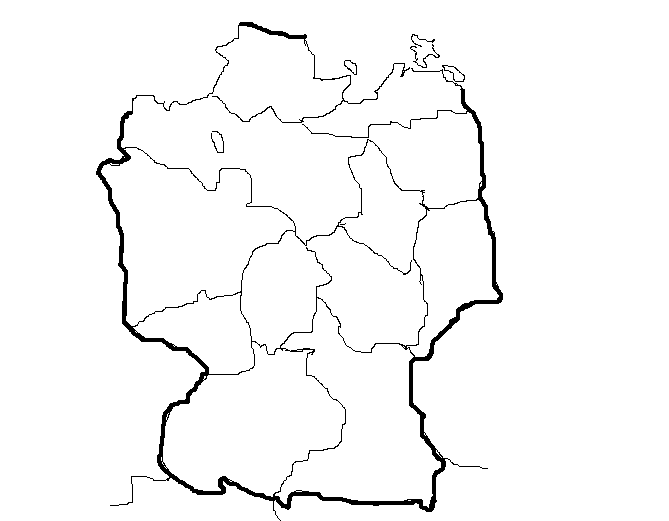 Welche geographischen Namen gebraucht man mit Artikel und ohne Artikel?        ___Europa, ____Deutschland, ___BRD, ___Berlin, ___Rhein, ___Hamburg, ___Bundesrepublik Deutschland, ___Nordsee, ___Bodensee, ___Schweiz, ___Ostsee, ___Polen, ___Bayern,___Tschechische Republik,___Köln, ___Frankreich, ___Elbe, ___Schwarzwald,___Niederlande, ___Thüringer Wald, ___Belgien, ___München, ___Österreich, ___Dänemark, ___Weser,___ Donau,___ Alpen, ___Harz, ___Erzgebirge, ___Luxemburg, ___Brandenburg.Was fällt aus der logischen Reihe aus?Köln, Hamburg, Brandenburg, Berlin, Münchendie Nordsee, der Bodensee, die Ostseeder Rhein, die Elbe, die Donau, der Bodensee, die Weserder Schwarzwald, der Harz, das Erzgebirge, der Thüringer Wald, der Kaukasus, die AlpenBayern, Thüringen, Dresden, Bremen, Nordrhein-WestfallenPolen, Frankreich, die Schweiz, Luxemburg, ItalienBriten, Amerikaner, Ungarn, Russland, Polender Fluss, der See, das Meer, das Gebirge, der Ozeander Staat, das Land, das Bundesland, die Hauptstadt, das TieflandHoechst, Bosch, Samsung, Siemens, Bayerische MotorenwerkeFalsch oder richtig?Die BRD liegt in AsienDeutschland gränzt an 9 NachbarländernEs gibt keine Meere in DeutschlandDas Territorium der BRD ist 357000 km2In Deutschland leben etwa 81 Tausend MenschenDie höchsten Berge sind der Harz, der Thüringer Wald, das ErzgebirgeDie längsten Flüsse sind die Elbe, die Donau, die Weser, der RheinDer größte See ist die NordseeDas Klima ist  mildDeutschland ist ein BundeslandEs gibt 20  Bundesländer in DeutschlandDie Hauptstadt ist BayernDie größten Städte  sind Berlin, München, Köln, HamburgDas Parlament Deutschlands ist der BundestagAn der Spitze steht der PräsidentDeutschland ist ein IndustrielandDie wichtigsten Industriezweige sind Metallurgie, Maschinenbau, Schiffbau, optische und chemische IndustrieWas passt zusammen?Erzählt über Deutschland. Nehmt  die Fragen zu Hilfe.Wo liegt die BRD? Wie heißen die Nachbarländer?Wie viel Einwohner zählt die BRD? Wie groß ist das Territorium?Wie heißen die höchsten Berge/ die längsten Flüsse/ der größte See?Wie heißt das Parlament Deutschlands?Welche Industriezweige sind für die BRD die wichtigsten?Was könnt ihr über euer Heimatland  erzählen?Beantwortet die Fragen.1. An wie viel Länder grenzt Russland? ____________________*Wo grenzt Russland an diese Länder? 2. Wo hat Russland Meeresgrenze? _______________________________________________________________________________________________________________________________________________________________________________________________________________________________________ 3. Womit fahren die Touristen nach Russland? __________________________________________________________________________________________________________________________________________________________4. Wie heiβen die gröβten Städte?_____________________________________________________________________________5. Wie heiβen die gröβten Flüsse und Berge Russlands? _______________________________________________________________________________________________________________________________________________________________________________________________________________________________________*Seht die Landkarte an. Wo liegen diese Naturschätze?Prüft euch! Man musste diese Wörter gebrauchen, um die Fragen 1-5 zu beantworten.mit der Eisenbahn, Moskau, mit dem Flugzeug, mit dem Bus, mit dem Auto; 14; im Norden – das Nordpolarmeer, die Ostsee; Ekaterinburg, im Süden – das Schwarze Meer, das Kaspische Meer; im Osten – der Pazifische Ozean; Sankt Petersburg, die Wolga, der Ob, der Jenissej, der Amur; das Uralgebirge, der Altai, der Kaukasus, Nishnij NowgorodIm KaufhausAbteilungen.Was fällt aus der logischen Reihe aus? Erklärt warum (schreibt die Abteilung, wo die meisten Waren verkauft sind.1. Seht die Aussagen unten an. Bestimmt und schreibt das Thema (in welcher Abteilung findet das Gespräch statt?)______________________________2. Wem gehören diese Aussagen? Schreibt die Repliken in zwei Kolonnen.Guten Tag!Bitte, zahlen Sie an der Kasse.Sie wünschen?40 Euro.Bitte sehr?Sie steht Ihnen.Welche Gröβe?Das Kleid passt mir.Probieren Sie bitte an.Was kostet er\sie\es?Möchten Sie noch etwas?Ich möchte gern eine Jacke.Hier bitte!Gröβe 40.Alles zusammen macht 80 Euro.Das Kleid ist nicht so teuer.Ich nehme die Jacke.Finden Sie?3. Macht den Dialog in der Herren\Damenkonfektion zwischen Verkäuferin und Kundin (Künder). ! Gebraucht:  die deutschen Zahlen zur Kleidung in Euro, das internationale System der Gröβe (sucht im Internet).Die Kunst, richtig zu reisen. Was passt nicht?KLEIDUNGSSTÜCKQWEFETRZUIFOWPAKSDFFAIGEGHJAKALBLXCVLHSBIRNKHMRQTEERTUREISEVORBEREITUNGTNZENUFKINOINASDKFBGTZHFAJHKLIӦÄYAXACAEVERBANUGQWEREHRSTZRTUUINKPÜATSNDCFGHEJSKGEӦÄXECVBHNMQWERTZIUIOYPÜAESDFGRӦβETӦÄYXAUSLANDSREISECVBNEQWERTZMUIOPIBESCHLIEβENNÜASKOSTENDFPGZAHLENHJKLANPROBIERENӦCÄYXCWÄHLENVKBNMQWEMRTZUEIOBESTELLENNOPACKENPÜASBESORGENDFGHdie FahrkartenwechselnSouvenirsbestellen \ besorgen                  Kleidungsstücke und verschiedene Kleinigkeitenbestimmen  Geldwählendas Reiseziel                                    studierenden Kofferkaufendas Verkehrsmittelpacken  die Landkarte, Prospekte usw.einpacken   ANORAKALWGBMXKHHOSEISCNLYROCKGODHEMDOHKNCZUIANZUGEKFTDNPAHLGEQMÜTZEGBÜNHRJEANSCRSDMBLUSEITSHORTSJTIEKVFSTIEFELAPFELSINENANSARDINENCPSUZWYCEBEAWMILCHKSGGUITKMTAAIORQRSTOFHKÄSEORPRFNKNTINLJTEEHAPFELXEELMFDBNQUARKDeutschland liegt  …                                                                  Die BRD grenzt an…Es gibt 2 Meere:..Das Territorium der BRD ist…Deutschland zählt …Die höchsten Berge sind…Die längsten Flüsse sind…Der größte See ist…Das Klima ist…Es gibt 16  Bundesländer in Deutschland, z.B. …Die Hauptstadt ist…Die größten Städte  sind…Das Parlament Deutschlands ist…An der Spitze steht…Die wichtigsten Industriezweige sind …Metallurgie, Maschinenbau, Schiffbau, optische und chemische Industriein der Mitte Europasder BundeskanzlerDänemark, Polen, die Tschechische  Republik, Österreich, die Schweiz, Frankreich,  Luxemburg, Belgien, die Niederlande.der Bundestagdie Nordsee, die OstseeBerlin, München, Köln, HamburgBerlin357000 km2Bayern, Thüringen, Berlin, Bremen81 Millionen Menschenmilddie Elbe, die Donau, die Weser, der Rhein der Bodenseeo) der Harz, der Thüringer Wald, das ErzgebirgeIm NordwestenIm WestenIm SüdostenIm SüdenIm Ostengrenzt Russland anNorwegenFinnlandEstlandLitauenLettlandPolenWeißrusslanddie UkraineGeorgienAserbaidschanKasachstandie MongoleiChinadie USA (die Vereinigten Staaten von Amerika)Der Elbrus (5642 m)Der Kazbek (5047 m)Der Kljuchevskaja Sopka (4750 m)Der BaikalseeDer LadogaseeDer Onegaseeliegtbefindet sichindem KaukasusKamtschatkaSibiriendem Nordwesten RusslandsWarenAbteilungdie Tasche, der Handschuh, der Hausschuh, der Gürtel, die Geldtascheder Hausschuh, der Handschuh, der Sportschuh, der Stiefel, die Sandaleder Hemd, die Hose, der Rock, die Krawatte, der Anzugder Anzug, das Kostüm, das Kleid, der Rock, die Strumpfhoseder Kinderwagen, die Babynahrung, das Spielzeug, der Windel (Pampers), die Schmucksachendas Handy, der Ball, die Puppe, der Baukasten, die Würfel, der Teddybärdie Schachtel, das Bild, die Berlocke, die Ansichtskarte, die Postkarte, die Landkartedie Spielkonsole, das Handy, das Computer-Tablett, der Fernsehen, die Waschmaschine, das Bügeleisen, der Wasserkocher, die Teekannedas Parfüm, die Seife, die Zahnpaste, das Duschgel, der Durchschlag, das Shampoo der Badeanzug, der Trainingsanzug, der Fahrrad, der Rollschuh, der Sportschuh, der Schlittschuh, der Ski, der Spiegelder Malkasten, der Radiergummi, der Bleistift, der Kuli, das Heft, das Lineal, der Webstoff, der Klebstoffdas Brot, die Käse, der Wurst, die Flasche, der Saft, die MilchEinkaufenEinkaufenVerkäuferKundeVerkäuferKundeGuten Tag!1. Vor der Reise macht man einen Reiseplan.2. Nimm viel Gebäck mit.3. Packe deine Sachen durcheinander.4. Sei immer höflich.5. Wenn du reist, beachte deine Mitreisenden nicht.6. Wenn du im Hotel oder im Museum ankommst, schlage die  Tür laut zu .7.  Wirf deine Kleidungsstücke  überall im Zimmer.8. Sei ordentlich, beschmutze das Zimmer nicht.9. Man darf im Zimmer rauchen.10. Man darf im Hotel laut Musik hören und  aus vollem Halse singen. 11. Im Museum sprich immer ruhig.12. Im Museum darf man Shorts und einen Panamahut tragen.13. Im Gebirge muss man ein langes Partykleid und Absatzschuhen tragen.14. Versuche, wie möglich Sehenswürdigkeiten anzusehen.15. Entspanne dich, wenn du müde bist.16. Wenn du eine Fremdsprache nicht kennst, schrei lauter.17. Verschwende dein Geld: während der Reise muss man  nicht sparen.